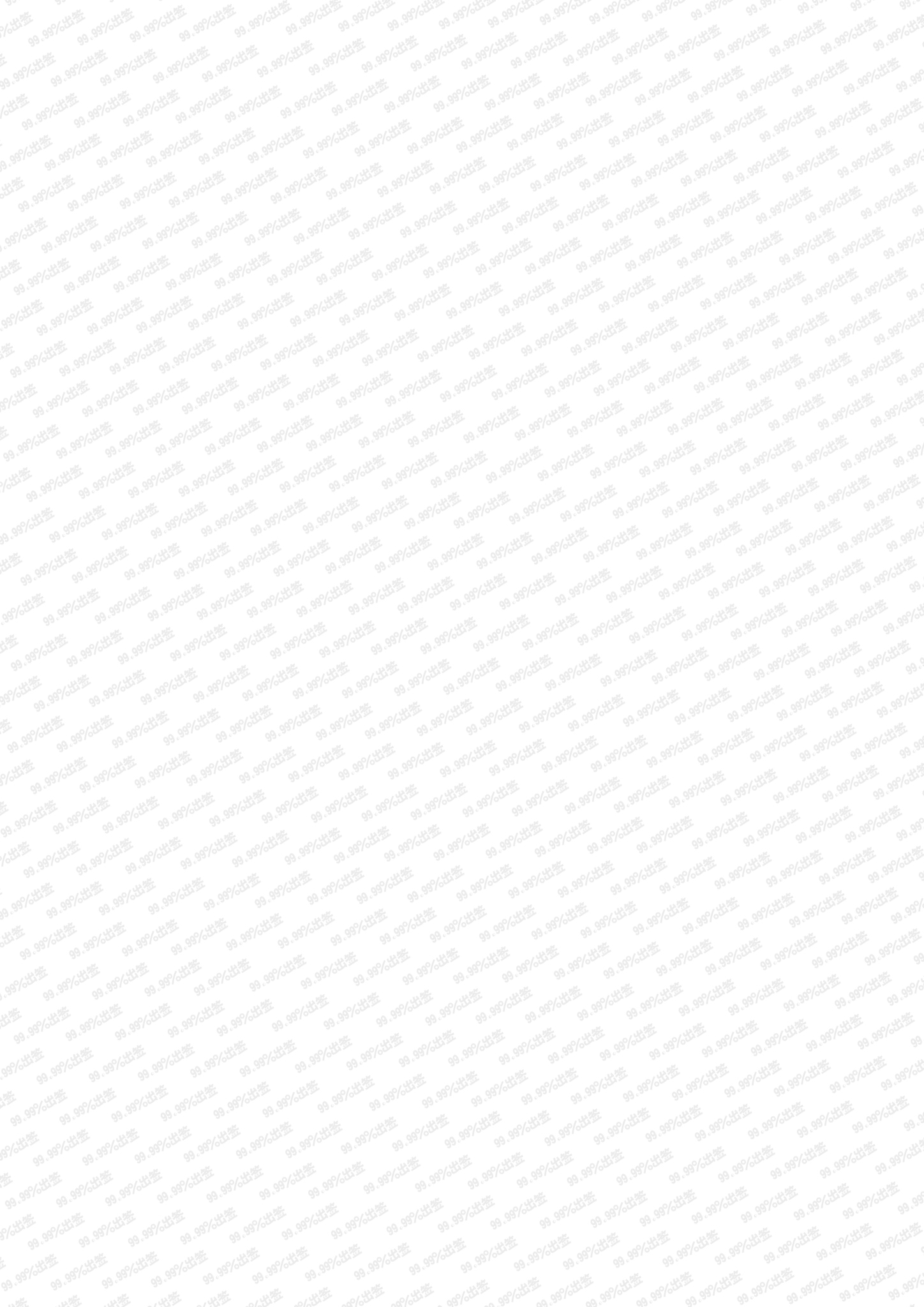 泰国旅游单次签证——“退休人员”所需资料1.半年以上有效期护照原件2.半年内的两寸清晰彩照两张 (白底、蓝底、红底均可)广领：护照的签发地是广东或者海南都属于广领，主要看签发地就可以。（护照上不能出现新疆的字样）1.2016年12月1号开始有免费泰国没有使用的不能办理！！均不适用于有不良记录的，比如：泰频繁/泰停留长/泰DT/泰延期/泰罚款！！注意：不能先出机票酒店，不能抽证，不能退证！